          FOTBALOVÁ ASOCIACE ČESKÉ REPUBLIKY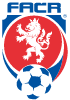 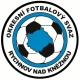   Okresní fotbalový svaz, Rychnov nad Kněžnou  U stadionu 1498, 56101 Rychnov nad KněžnouEmail: ofsrk@centrum.cz             www.ofsrk.czPředseda: 605 590 251                  Sekretář: 731 960 305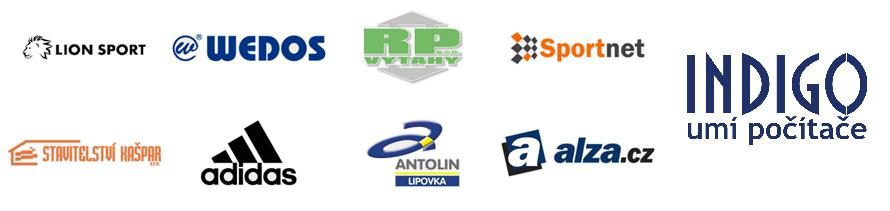 Rozlosování ml. žáci podzim 2023ÚŘEDNÍ ZAČÁTKY TURNAJŮ 9:00ZAČÁTKY ZÁPASŮ NA DOHODĚ MEZI KLUBY (případně pořádající klub nahlásit na aktivu čas konání)1. kolo 2.-3.9.2023Doudleby/Rychnov B – Slatina					POŘADATEL:Borohrádek – Přepychy						POŘADATEL:Kostelec/Častolovice – České Meziříčí			POŘADATEL:Vamberk – Solnice/Černíkovice				POŘADATEL:2.kolo 9.-10.9. 2023Doudleby/Rychnov B, Borohrádek, Kostelec/Častolovice, VamberkPOŘADATEL:Slatina, Přepychy, České Meziříčí, Solnice/ČerníkovicePOŘADATEL:3.kolo 16.-17.9. 2023Doudleby/Rychnov B – Solnice/Černíkovice		POŘADATEL:Borohrádek – České Meziříčí					POŘADATEL:Kostelec/Častolovice – Přepychy				POŘADATEL:Vamberk – Slatina							POŘADATEL:4.kolo 23.-24.9. 2023VOLNÉ KOLO – MOS KATEGORIE U10, U11, U12, U13U10 A U12  POŘADATEL OFS HKU11 A U13 POŘADATEL OFS TU27.9. 2023 MOS KATEGORIE U15 A U17 OFS RK – OFS JC – MÍSTO KONÁNÍ ČESKÉ MEZIŘÍČÍ A PŘEPYCHY28.9. 2023 MOS WU11 A WU 13 POŘADATEL OFS TUKvalifikační zápasy okresního poháru mládeže 28.9. 2023Hrací čas bude 2x35minDO SEMIFINÁLE V JARNÍ ČASTI POSTUPUJÍ VÍTĚZOVÉ ZÁPASŮVÍTĚZOVÉ SEMIFINÁLOVÝCH ZÁPASŮ DO FINÁLE 8. KVĚTNAVamberk – Slatina						POŘADATEL:Doudleby/Rychnov B – Solnice/Černíkovice	POŘADATEL:Kostelec/Častolovice – Borohrádek			POŘADATEL:Přepychy – České Meziříčí				POŘADATEL:5.kolo 30.9.-1.10. 2023Doudleby/Rychnov B, Vamberk, Přepychy, České MeziříčíPOŘADATEL: ČESKÉ MEZIŘÍČÍ 1.10.Borohrádek, Kostelec/Častolovice, Slatina, Solnice/ČerníkovicePOŘADATEL:6.kolo 7.-8.10. 2023Doudleby/Rychnov B – Borohrádek				POŘADATEL:Kostelec/Častolovice – Vamberk				POŘADATEL:Slatina – Přepychy							POŘADATEL:České Meziříčí – Solnice/Černíkovice			POŘADATEL: ČM 7.10. 13:307.kolo 14.-15.10. 2023Doudleby/Rychnov B, Kostelec/Častolovice, Slatina, České MeziříčíPOŘADATEL:Borohrádek, Vamberk, Přepychy, Solnice/ČerníkovicePOŘADATEL:8.kolo 21.-22.10. 2023Doudleby/Rychnov B – Přepychy				POŘADATEL:Kostelec/Častolovice – Solnice/Černíkovice			POŘADATEL:Borohrádek – Slatina						POŘADATEL:Vamberk – České Meziříčí					POŘADATEL: ČM 22.10. 12:3025.10. 2023 MOS KATEGORIE U15 A U17 OFS RK – OFS NA – MÍSTO KONÁNÍ VAMBERK9.kolo 28.-29.10. 2023Doudleby/Rychnov B, Solnice/Černíkovice, Vamberk, SlatinaPOŘADATEL:Borohrádek, Kostelec/Častolovice, Přepychy, České MeziříčíPOŘADATEL:10.kolo 4.-5.11. 2023Doudleby/Rychnov B – České Meziříčí			POŘADATEL:Borohrádek – Solnice/Černíkovice				POŘADATEL:Kostelec/Častolovice – Vamberk				POŘADATEL:Slatina – Přepychy							POŘADATEL: